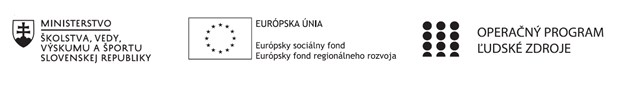 Správa o činnosti pedagogického klubu Príloha:Prezenčná listina zo stretnutia pedagogického klubuPokyny k vyplneniu Správy o činnosti pedagogického klubu:Prijímateľ vypracuje správu ku každému stretnutiu pedagogického klubu samostatne. Prílohou správy je prezenčná listina účastníkov stretnutia pedagogického klubu. V riadku Prioritná os – VzdelávanieV riadku špecifický cieľ – uvedie sa v zmysle zmluvy o poskytnutí nenávratného finančného príspevku (ďalej len "zmluva o NFP")V riadku Prijímateľ -  uvedie sa názov prijímateľa podľa zmluvy o poskytnutí nenávratného finančného príspevku V riadku Názov projektu -  uvedie sa úplný názov projektu podľa zmluvy NFP, nepoužíva sa skrátený názov projektu V riadku Kód projektu ITMS2014+ - uvedie sa kód projektu podľa zmluvy NFPV riadku Názov pedagogického klubu (ďalej aj „klub“) – uvedie sa  názov klubu V riadku Dátum stretnutia/zasadnutia klubu -  uvedie sa aktuálny dátum stretnutia daného klubu učiteľov, ktorý je totožný s dátumom na prezenčnej listineV riadku Miesto stretnutia  pedagogického klubu - uvedie sa miesto stretnutia daného klubu učiteľov, ktorý je totožný s miestom konania na prezenčnej listineV riadku Meno koordinátora pedagogického klubu – uvedie sa celé meno a priezvisko koordinátora klubuV riadku Odkaz na webové sídlo zverejnenej správy – uvedie sa odkaz / link na webovú stránku, kde je správa zverejnenáV riadku  Manažérske zhrnutie – uvedú sa kľúčové slová a stručné zhrnutie stretnutia klubuV riadku Hlavné body, témy stretnutia, zhrnutie priebehu stretnutia -  uvedú sa v bodoch hlavné témy, ktoré boli predmetom stretnutia. Zároveň sa stručne a výstižne popíše priebeh stretnutia klubuV riadku Závery o odporúčania –  uvedú sa závery a odporúčania k témam, ktoré boli predmetom stretnutia V riadku Vypracoval – uvedie sa celé meno a priezvisko osoby, ktorá správu o činnosti vypracovala  V riadku Dátum – uvedie sa dátum vypracovania správy o činnostiV riadku Podpis – osoba, ktorá správu o činnosti vypracovala sa vlastnoručne   podpíšeV riadku Schválil - uvedie sa celé meno a priezvisko osoby, ktorá správu schválila (koordinátor klubu/vedúci klubu učiteľov) V riadku Dátum – uvedie sa dátum schválenia správy o činnostiV riadku Podpis – osoba, ktorá správu o činnosti schválila sa vlastnoručne podpíše.Príloha správy o činnosti pedagogického klubu                                                                                             PREZENČNÁ LISTINAMiesto konania stretnutia: SSOŠ ELBA Smetanova 2 PrešovDátum konania stretnutia: 23. november 2022Trvanie stretnutia: od 14,45 hod.	do 17,45 hod.	Zoznam účastníkov/členov pedagogického klubu:Meno prizvaných odborníkov/iných účastníkov, ktorí nie sú členmi pedagogického klubu  a podpis/y:Prioritná osVzdelávanieŠpecifický cieľ1.2.1 Zvýšiť kvalitu odborného vzdelávania a prípravy reflektujúc potreby trhu prácePrijímateľSúkromná stredná odborná škola – ELBA, Smetanova 2, PrešovNázov projektuVzdelávanie 4.0 – prepojenie teórie s praxouKód projektu  ITMS2014+312011ADL9Názov pedagogického klubu Pedagogický klub „podnikavý človek“ – aktívny občan, prierezové témy.Dátum stretnutia  pedagogického klubu23. november 2022Miesto stretnutia  pedagogického klubuSSOŠ ELBA Smetanova 2, 080 05 PrešovMeno koordinátora pedagogického klubuIng. Valéria JurčováOdkaz na webové sídlo zverejnenej správyhttps://ssoselba.edupage.org/a/pedagogicky-klub-c-2?eqa=dGV4dD10ZXh0L3RleHQzNCZzdWJwYWdlPTE%3DManažérske zhrnutie:Cieľom stretnutia nášho klubu bola tvorba učebných materiálov v tzv. podnikateľskom inkubátore. Svoje nápady a skúsenosti sme zdieľali v rámci diskusie, vymieňali sme si OPS a na záver stretnutia sme tvorili pedagogické odporúčanie zamerané na trvalé zvyšovanie úrovne finančnej gramotnosti.Kľúčové slová: didaktické materiály, podnikateľské kompetencie, diskusia.Hlavné body, témy stretnutia, zhrnutie priebehu stretnutia: Hlavné body:Brainstorming.Tvorivé aktivity – inkubátor nápadov.Zdieľanie OPS.Záver.Témy: Vzdelávanie 4.0, prepojenie teórie s praxou.Program stretnutia:Brainstorming – metóda Banka Nápadov.Spoločné zdieľanie kreatívnych nápadov v rámci podnikateľského inkubátoru.Výmena OPS – syntéza skúseností.Záver a tvorba pedagogického odporúčania.Závery a odporúčania:V rámci stretnutia boli predstavené  námety pochádzajúce zo skúseností, a teda z praxe. Praktické skúseností sú efektívnym nástrojom k rozvoju každej gramotnosti.Jednou z nich je aj rozvoj aktívneho počúvania ako dôležitej súčasti  podnikateľskej kompetencie. Základné rozdiely medzi aktívnym a bežným počúvaním môžeme sme  zhrnuli do týchto bodov: Aktívne počúvanie je cieľavedomý a riadený proces.Vyžaduje úplné sústredenie sa na to, čo klient hovorí a ako nám to hovorí. o Vyžaduje vytvorenie atmosféry dôvery. Štruktúra aktívneho počúvania: 1. Podnietenie rozprávania prostredníctvom kladenia otázok. 2. Parafrázovanie. Cez parafrázovanie môžeme pomôcť poslucháčovi preveriť si, či skutočne porozumel všetkému, o čom rozprával, či už verbálne alebo neverbálne. Súčasne je parafrázovanie dôkazom pre klienta (žiaka), že ho počujeme a rozumieme mu.3. Zdržanie sa posudzovania. Zdržanie sa posudzovania je omnoho ťažšie, ako by sa na prvý pohľad mohlo zdať. Naša výchova nás viedla k podpore kritického hodnotenia. Sme povzbudzovaní kritizovať a hodnotiť. 4. Fyzická pozornosť – príklon, očný kontakt, prikyvovanie, sústredená pozornosť. Odporúčame dobrú prax: Oblasť ciele ‒ Učiteľ zadáva otázky, ktoré smerujú k lepšiemu pochopeniu zmeny, ktorá má u žiaka nastať. Aké zmeny chcete dosiahnuť?  Za aký čas to chcete dosiahnuť?Čo je teraz pre vás najdôležitejšie?Čo bude výstupom?V čom by vám zmena mala pomôcť?Z akého dôvodu chcete splnenie tohto cieľa?Ako opíšete cieľový stav?Čo si treba uvedomiť v súvislosti s relizáciou úlohy? Oblasť realita‒ otázky k popísaniu a lepšiemu vnímaniu reality. Aký je súčasný stav?Koho sa to týka?Aké sú hlavné prekážky?Aké kroky je potrebné urobiť pre zmenu? Aké faktory ovplyvňujú vaše rozhodnutie?Čo ešte potrebujete?Čo ovplyvňuje výsledok? Odporúčame tiež zacielený rozvoj  práce v rôznorodých skupinách a posilnenie týchto schopností:  prejaviť empatiu a sebareflexiu,   vyjadriť svoje pocity a korigovať negativitu,   motivovať pozitívne seba a druhých,   stanoviť priority cieľov,   predkladať primerané návrhy na rozdelenie jednotlivých kompetencií a úloh pre ostatných členov tímu a posudzovať spoločne s učiteľom a s ostatnými, či sú schopní určené kompetencie zvládnuť,   prezentovať svoje myšlienky, návrhy a postoje,   diskutovať konštruktívne, aktívne predkladať progresívne návrhy a pozorne počúvať druhých,   budovať a organizovať vyrovnanú a udržateľnú spoluprácu,   uzatvárať jasné dohody,   rozhodnúť o výbere správneho názoru z rôznych možností,   analyzovať hranice problému.Odporúčame pokračovať v tvorivých aktivitách a výsledky zdieľať v rámci vzdelávacích oblastí.Vypracoval (meno, priezvisko)Ing. Valéria JurčováDátum23.november 2022PodpisSchválil (meno, priezvisko)Mgr. Romana Birošová, MBADátum23. november 2022PodpisPrioritná os:VzdelávanieŠpecifický cieľ:1.2.1. Zvýšiť kvalitu odborného vzdelávania a prípravy reflektujúc potreby trhu prácePrijímateľ:Súkromná stredná odborná škola ELBA Smetanova 2080 05 PrešovNázov projektu:Vzdelávanie 4.0 – prepojenie teórie s praxouKód ITMS projektu:312010ADL9Názov pedagogického klubu:Pedagogický klub „podnikavý človek“ – aktívny občan, prierezové témyč.Meno a priezviskoPodpisInštitúcia1.Miriam BezegováSSOŠ ELBA Smetanova 2 Prešov2.Valéria JurčováSSOŠ ELBA Smetanova 2 Prešov3.Ľudmila LendackáSSOŠ ELBA Smetanova 2 Prešov4.Iryna LeshkoSSOŠ ELBA Smetanova 2 Prešov5.Eduardo SosaSSOŠ ELBA Smetanova 2 Prešovč.Meno a priezviskoPodpisInštitúcia